         ASOCIACIÓNS.: PASADA DAS CABRAS – A.P. DE CASTROVERDE                                  ROTEIRO VAL DO RÍO TORDEA (segunda parte)                                              05-11-2023- 9:45 h. Saída en autocar ou coches particulares desde a praza do concello.- 10:00h. Roteiro desde Uriz pasando por Cellán de Mosteiro, O Vilar, Cellán de Calvos, Preiramá (San Xulián) ata Castroverde-14:00 h. aproximadamente , xantar na feira. Cadaquén paga o seu ou leva xantar e amaña como prefira.AclaraciónsComunicar asistencia, antes do día 1 de novembro en: amigospatrimoniodecastroverde@gmail.com // 659 523960Se non hai 15 persoas non haberá bus.Percorrido duns 10  quilómetros, aproximadamente.            Igrexa Uriz                                                    Igrexa vella de Cellán de Mosteiro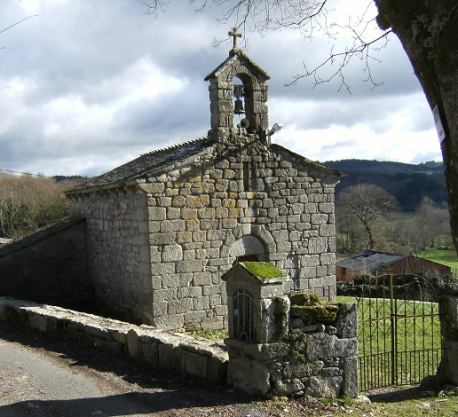 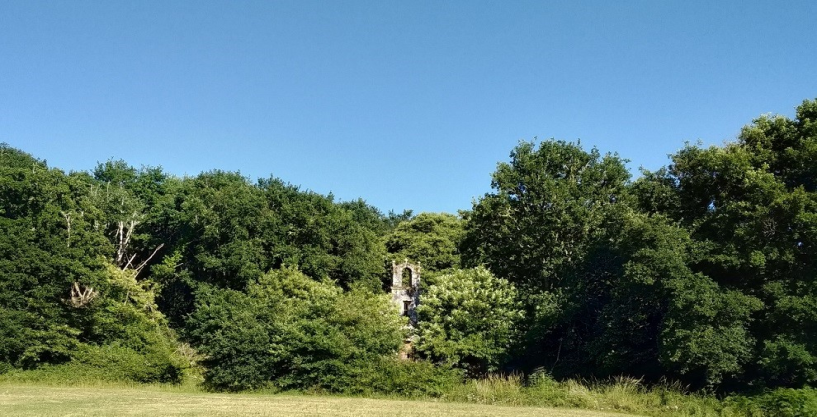 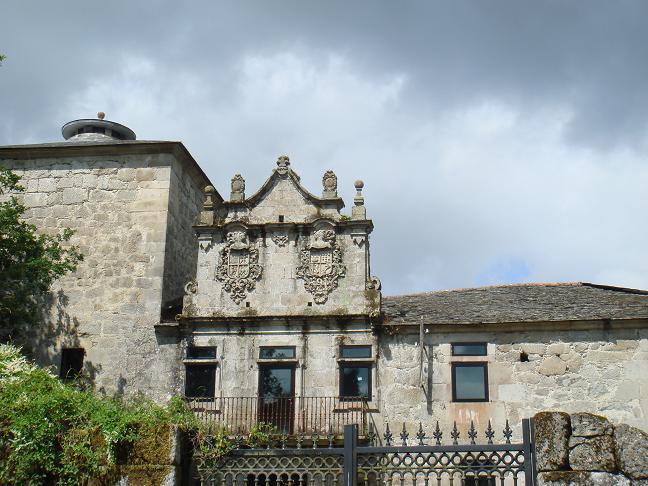 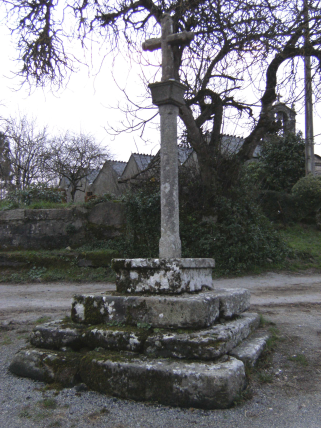 Pazo de Cellán de Mosteiro                                                           Cruceiro de San Xulián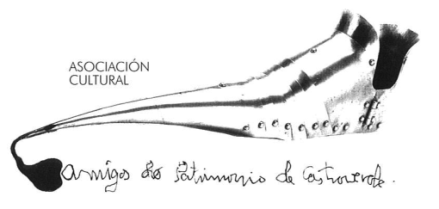 